Zpátky na MěsícПовернення до МісяцяZpátky na Měsíc chtějí nejen Američané. A je Měsíc tím konečným cílem? Je dalším na řadě Mars? Jak náročná ta cesta bude? Udělejte si představu, jaké jsou plány a vize, co je aktuálně k dispozici i co je třeba řešit.Не лише американці хочуть повернутися на Місяць. І чи є Місяць тією кінцевою метою? Наступний на черзі Марс? Наскільки складною буде подорож? Отримайте уявлення про те, які плани та бачення, що є доступне на цей момент і що необхідно вирішити. Videa:Plány a vize, Technika pro cesty na Měsíc, Mezinárodní spolupráce, Kdy a za jakých podmínek, Mise ARTEMISВідео: Плани та бачення, Технології для подорожей на Місяць, Міжнародна співпраця, Коли та за яких умов, Місія «АРТЕМІДА»Šest států a Evropská kosmická agentura ESA se různými způsoby k Měsíci přiblížily nebo měsíčního povrchu dosáhly. Podívejte se na video Plány a vize a odpovězte na otázky:1. Шість країн та Європейське космічне агентство ESA  різними способами наблизилися до Місяця або досягли його поверхні. Подивіться відео «Плани та бачення» та дайте відповідь на запитання:Které státy to jsou a co se jim podařilo?               • Що це за країни та чого вони досягли?Jakou přítomnost má u Měsíce Evropská vesmírná agentura ESA?        Яку мету має на Місяці Європейське космічне агентство ESA?Vyhledejte více informací o čínském lunárním vozítku Yutu-2 (Nefritový králík 2). Včem je první, co ho pohání, jakou rychlostí se pohybuje? Jak velké překážky dokáže překonat?Дізнайтеся більше про китайський місяцехід Yutu-2 (Нефритовий кролик 2). Що його в першу чергу приводить в рух, з якою швидкістю він рухається? Наскільки великі перешкоди він може подолати?Který astronaut a kdy udělal zatím poslední lidský krok na Měsíci?Хто з астронавтів і коли зробив останній людський крок на Місяці?Mají Američané potřebnou techniku, která by zvládla pilotované lety na Měsíc? Jak důležitá je mezinárodní spolupráce a jak jsou zapojovány menší firmy? Odpovědi na otázky naleznete ve videu Technika pro cesty na Měsíc a Mezinárodní spolupráce.2. Чи є в американців необхідні технології для здійснення польотів, що пілотуються, на Місяць? Наскільки важливо міжнародне співробітництво і як у ньому беруть участь невеликі компанії? Відповіді на запитання ви знайдете у відео «Технології польотів на Місяць» та «Міжнародне співробітництво».Cestu na Měsíc je možné rozdělit na tři fáze. Napište jaké.Подорож до Місяця можна розділити на три етапи. Напишіть які.Jakou techniku mají v současnosti k dispozici Američané respektive NASA a SpaceX pro první fázi letu na Měsíc?• Які технології мають нині американці, а саме НАСА і SpaceX, для першої фази польоту на Місяць?Jaká je aktuálně situace ve vývoji techniky pro druhou fázi letu na Měsíc?               • Якою є поточна ситуація з розробкою технології для другого етапу польоту на Місяць?Co je, respektive bude Gateway?•    Що таке Gateway, яким він буде?Včem by mohli astronauti na Měsíci přistávat? Co chystá pro měsíční mise firma Blue Origin? У чому астронавти могли приземлитися на Місяці? Що готує для місячних місій компанія Blue Origin?Vyhledejte více informací o stanici Gateway. Popište jednotlivé moduly a zjistěte, kdo pracuje na vývoji akonstrukci jednotlivých částí stanice. Знайдіть додаткову інформацію про станцію Gateway. Опишіть окремі модулі та дізнайтеся, хто працює над розробкою та будівництвом окремих частин станції.Kdy a za jakých podmínek je reálný dlouhodobější pobyt člověka na Měsíci? A je Měsíc tím konečným cílem? Očem vypovídá skrytá symbolika loga Mise Artemis? Podívejte se na videa  aMise ARTEMIS.3. Коли та за яких умов реальне тривале перебування людини на Місяці? І чи Місяць є кінцевою метою? Якою є прихована символіка логотипа програми «Артеміда»? Дивіться відео «Коли та за яких умов» тa «Mісія АРТЕМІДА»Jižní pól Měsíce je považován za nejpravděpodobnější místo pro stavbu stálé základny. Jaké tam panují pro dlouhodobější pobyt člověka podmínky?Назвіть основні проблеми, які необхідно вирішити для більш тривалого перебування людини на Місяці.Pojmenujte hlavní problémy, které je nutné řešit pro dlouhodobější pobyt člověka na Měsíci.• Назвіть основні проблеми, які необхідно вирішити для більш тривалого перебування людини на Місяці.Jak vnímáte roli Elona Muska? Jaké jsou jeho vize a v čem předstihl NASAЯк ви сприймаєте роль Ілона Маска? Які його бачення і в чому він перевершив NASA?Vysvětlete symboliku loga mise Artemis.Поясніть символіку логотипа місії «Артеміда».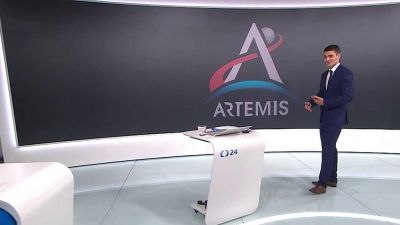 